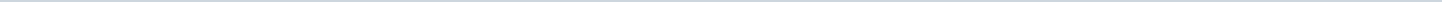 Geen onderwerpen gevonden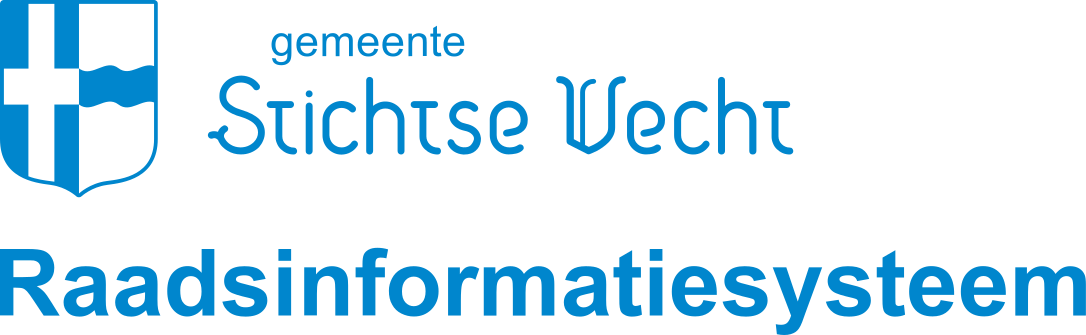 Gemeente Stichtse VechtAangemaakt op:Gemeente Stichtse Vecht29-03-2024 15:15RaadsdossiersPeriode: 2022Status: Vergaderschema en termijnagenda